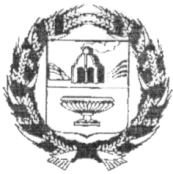 АДМИНИСТРАЦИЯ ЗАРИНСКОГО РАЙОНААЛТАЙСКОГО КРАЯП О С Т А Н О В Л Е Н И Е20.12.2023										№ 1076г. ЗаринскОб утверждении плана правотворческой деятельности Администрации Заринского районаАлтайского края на 2024 годС целью совершенствования работы по формированию нормативной правовой базы муниципального образования Заринский район Алтайского края, в соответствии со статьями 43 - 48 Федерального закона от 06 октября 2003 года № 131-ФЗ «Об общих принципах организации местного самоуправления в Российской Федерации», Уставом муниципального образования Заринский район Алтайского края, Администрация районаП О С Т А Н О В Л Я Е Т:1. Утвердить план правотворческой деятельности Администрации Заринского района Алтайского края на 2024 год (Приложение 1).2. Контроль за исполнением настоящего постановления оставляю за собой.3. Обнародовать настоящее постановление на официальном сайте Администрации Заринского района. Глава района                                                                                              С.Е. ПоляковаПриложение к постановлению АдминистрацииЗаринского района Алтайского краяот 20.12.2023 № 1076П Л А Нправотворческой деятельности Администрации Заринского района Алтайского края на 2024 годРаздел I. Организационные мероприятияРаздел II. Мероприятия по разработке и принятию муниципальных нормативных правовых актов№п/пНаименование мероприятийОтветственные за исполнениеСроки исполнения1Изучение опыта правотворческой деятельности органов местного самоуправления других муниципальных образований (района, края, страны).Комитеты и отделы Администрации районав течении всего года2Мониторинг действующих муниципальных нормативных правовых актов.Комитеты и отделы Администрации районав течении всего года3Приведение муниципальных нормативных правовых актов в соответствие с действующим законодательством.Комитеты и отделы Администрации районапо мере необходимости в соответствии с требованиями действующего законодательства4Разработка и представление на рассмотрение Заринскому районному Совету народных депутатов проектов муниципальных нормативных правовых актов, утверждение которых входит в компетенцию представительного органа.Комитеты и отделы Администрации районапо мере необходимости, в соответствии с требованиями действующего законодательства5Разработка и представление на рассмотрение главе района проектов муниципальных нормативных правовых актов, утверждение которых входит в компетенцию исполнительного органа.Комитеты и отделы Администрации районапо мере необходимости, в соответствии с требованиями действующего законодательства6Проведение антикоррупционной экспертизы муниципальных нормативных правовых актов Администрации Заринского района и их проектов.Комитеты и отделы Администрации районаВ срок, не превышающий 10 рабочих дней с момента поступления документа7Опубликование в Сборнике  муниципальных правовых актов органов местного самоуправления муниципального образования Заринский район Алтайского краяи размещение на официальном сайте муниципального образования в сети «Интернет» текстов муниципальных нормативных правовых актов, принятых Заринским районным Советом народных депутатов и Администрацией района, затрагивающих права, свободы и обязанности широкого круга лиц.Организационный отдел, редакционная коллегия Сброника МНПАВ течение 5 рабочих дней со дня принятия8Предоставление сведений о муниципальных нормативных правовых актах, принятых Заринским районным Советом народных депутатов и Администрацией района, и их текстов (на электронном носителе) в Регистр муниципальных нормативных правовых актов.Организационный отделВ течение 15 рабочих дней со дня официального обнародования (опубликования) муниципального НПА9Предоставление проектов муниципальных нормативных правовых актов, подлежащих принятию Заринским районным Советом народных депутатов и Администрацией района, в прокуратуру Заринского района.Организационный отделВ течение 3 рабочих дней со дня принятия10Анализ проектов муниципальных нормативных правовых актов, поступивших в Администрацию района в порядке правотворческой инициативы.Юридический отделВ течение 3 рабочих дней со дня поступления№п/пРабочее название проекта муниципального нормативного правового актаОтветственные за исполнениеСрокипредставления на рассмотрение1Разработка, внесение изменений и дополнений, принятие  нормативных правовых актов в соответствии с Бюджетным кодексом Российской Федерации.Комитет по финансам, налоговой и кредитной политикеВ течении года, по мере необходимости и в соответствии с требованиями действующего законодательства2Принятие нормативных правовых актов о мероприятиях по подготовке объектов энергетики, жилищно-коммунального хозяйства и социально-культурной сферы к работе в осеннее - зимний период 2024-2025 г.г.Комитет строительства и жилищно-коммунального хозяйстваIII квартал3Анализ и приведение в соответствие с действующим законодательством регламентов предоставления муниципальных услуг.Комитеты и отделы Администрации районаВ течении года, по мере необходимости и в соответствии с требованиями действующего законодательства4Разработка, внесение изменений и дополнений, принятие нормативных правовых актов в соответствии с Федеральным законом № 44 от 05.04.2013 года «О контрактной системе в сфере закупок товаров, работ, услуг для обеспечения государственных и муниципальных нужд».Отдел муниципальных закупокВ течении года, по мере необходимости и в соответствии с требованиями действующего законодательства 5Разработка, внесение изменений и дополнений, принятие нормативных правовых актов в муниципальные программы, действующие на территории Заринского районаКомитеты и отделы Администрации районаВ течении года, по мере необходимости6Разработка, внесение изменений и дополнений, принятие нормативных правовых актов в сфере противодействия коррупцииУправляющий делами, организационный отдел, юридический отделВ течении года, по мере необходимости7Об утверждении ежеквартальных отчетов об исполнении районного бюджета в 2024 годуКомитет по финансам, налоговой и кредитной политикеI кварталII кварталIII квартал8Об утверждении плана правотворческой деятельности Администрации района на 2025 год.Управляющий делами Администрации района, организационный отдел, юридический отделIV квартал